   Сотрудники Отдела МВД России по Усть-Катавскому городскому округу совместно с представителем Общественного совета проводят мероприятия      В рамках Всероссийской акции «Каникулы с Общественным советом» и ОПМ «Подросток-Семья»,  правового информирования и патриотического воспитания детей и подростков сотрудники отделения по делам несовершеннолетних Отдела МВД России по Усть-Катавскому городскому округу  совместно с представителем Общественного совета проводят профилактические мероприятия. Так, с соблюдением необходимых требований в условиях санитарно-эпидемиологической обстановки организована встреча сотрудников полиции с воспитанниками Центра помощи детям, оставшимся без попечения родителей. На мероприятии старший инспектор по делам несовершеннолетних майор полиции Светлана Галеева, инспектор по делам несовершеннолетних капитан полиции Елена Сысоева и общественник Инна Александрова напомнили ребятам о важности соблюдения Правил дорожного движения, как необходимо вести себя в общественном транспорте, и где безопаснее всего переходить дорогу, особенно отметив важность наличия светоотражающих  элементов на одежде и средствах передвижения.  Сотрудник полиции так же разъяснила, как уберечь от кражи свое имущество – велосипед, телефон, самокат.    Старший инспектор отделения по делам несовершеннолетних ОМВД майор полиции Светлана Галеева побеседовала с детьми о здоровом образе жизни, об их увлечениях и полезном досуге. Она привела примеры наиболее часто встречающихся правонарушений среди подростков и предостерегла их от совершения необдуманных поступков.Педагоги поблагодарили полицейских за проведённую встречу.Стражи правопорядка считают, что такие встречи помогают подрастающему поколению избегать опасных ситуаций.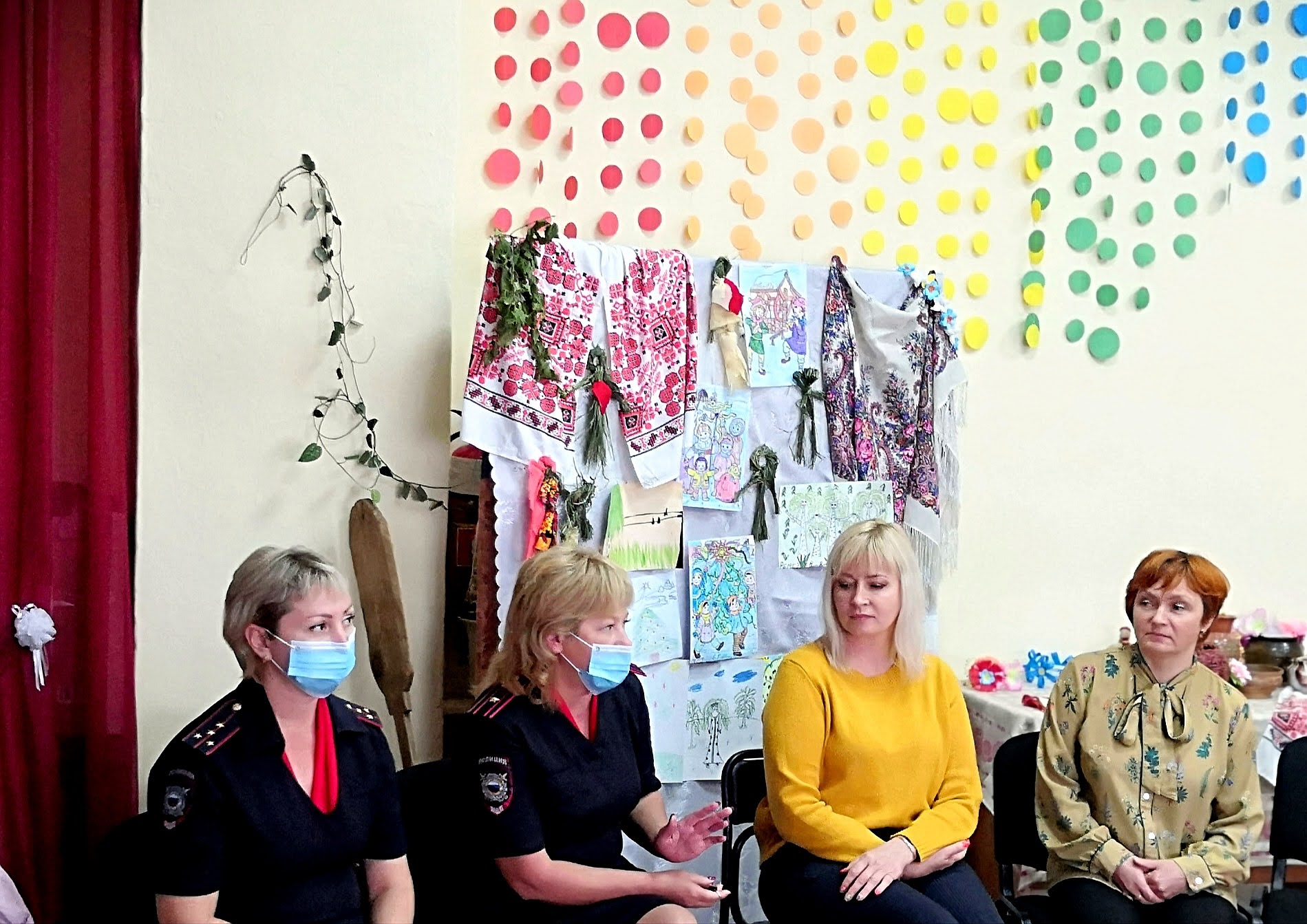 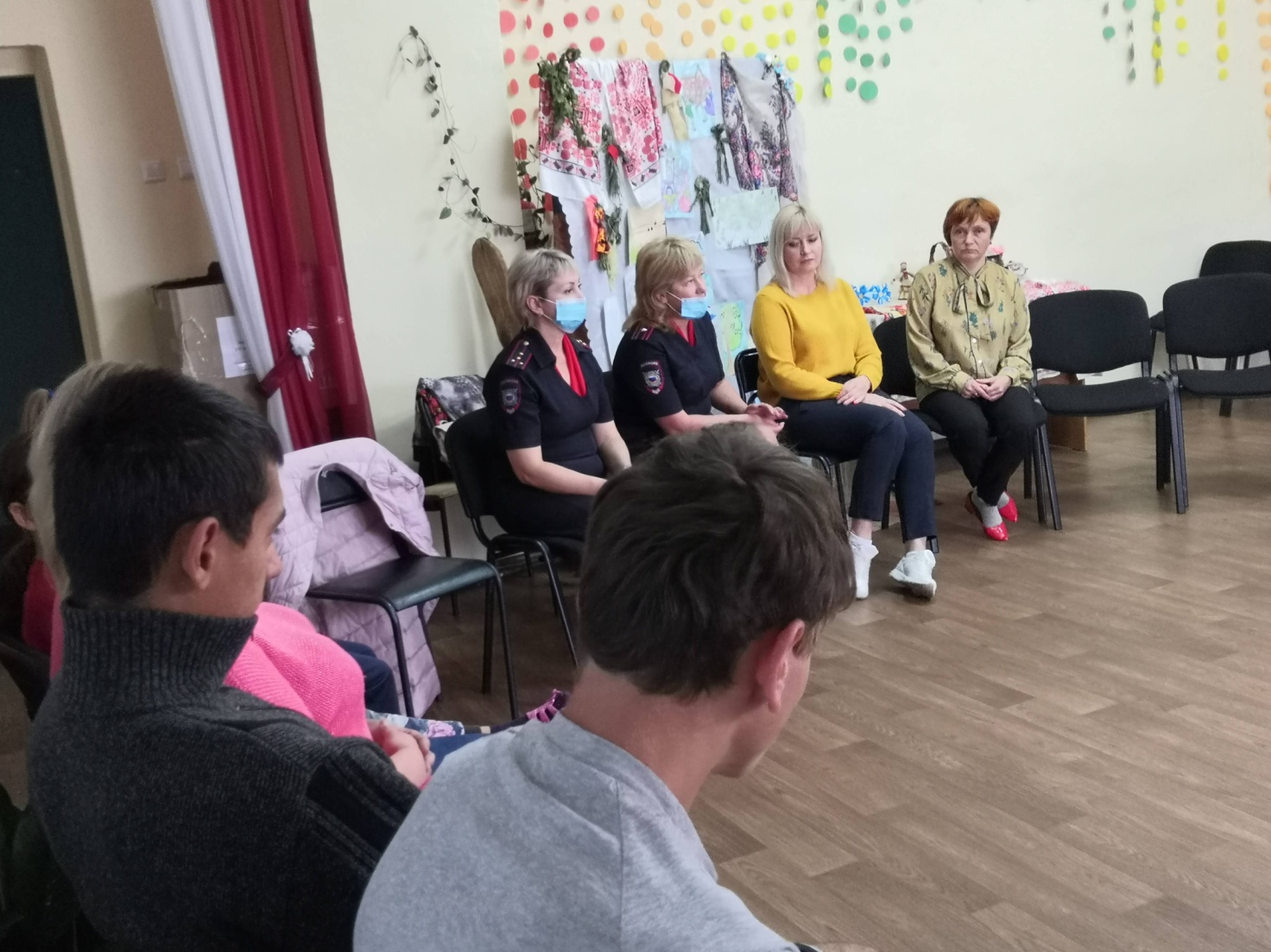 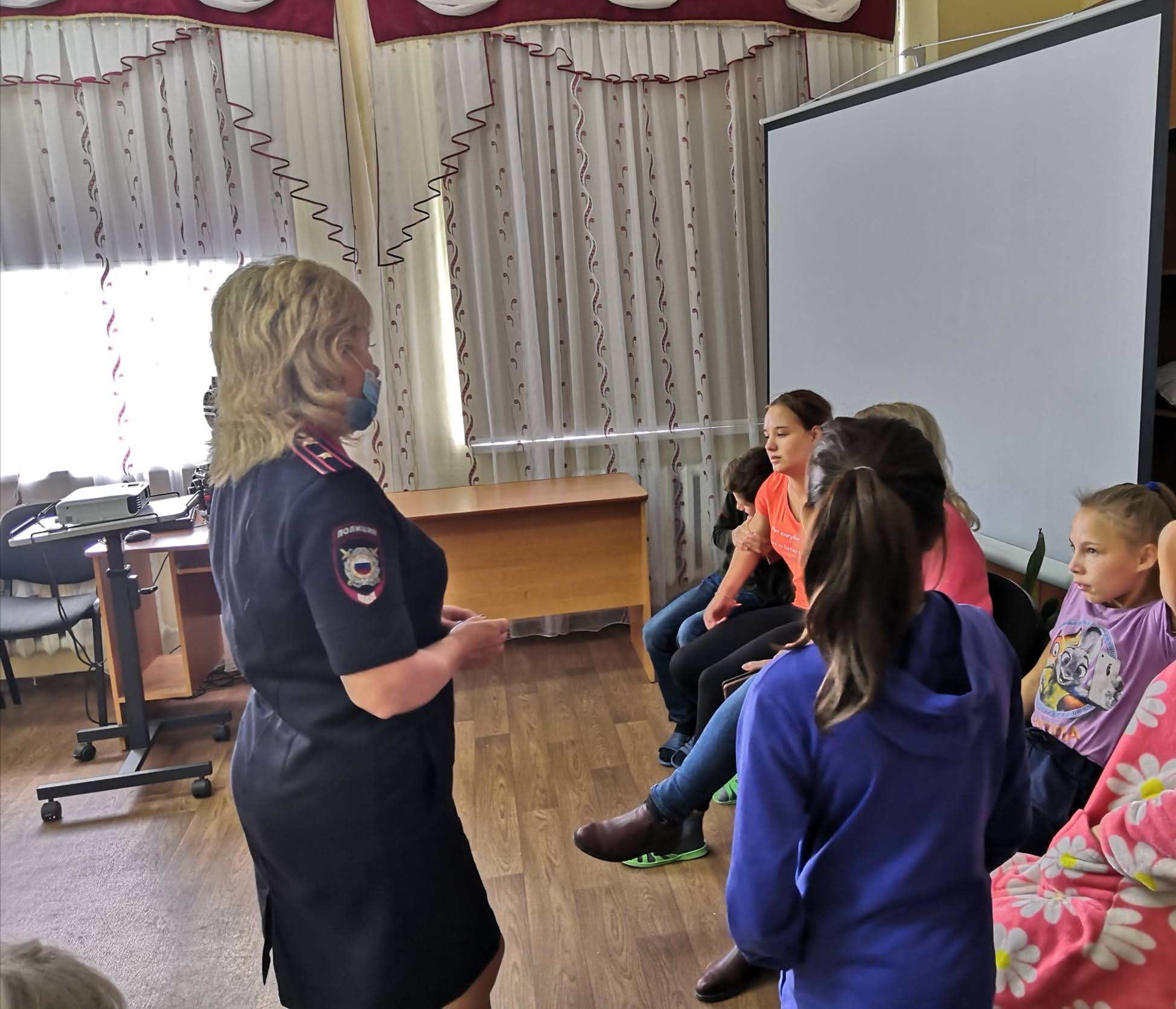 